Summer tyre testNokian Line rated "good" in the 2016 ADAC summer tyre test"Strengths: + very balanced, + especially good on dry roads, + good on wet roads, + quite low fuel consumption" according to the assessment of the German automobile club ADAC for the Nokian Line summer tyre for small and compact cars sized 185/65 R15 H. Nokian Line is "Highly recommended" by the automobile clubs TCS from Switzerland and ÖAMTC from Austria.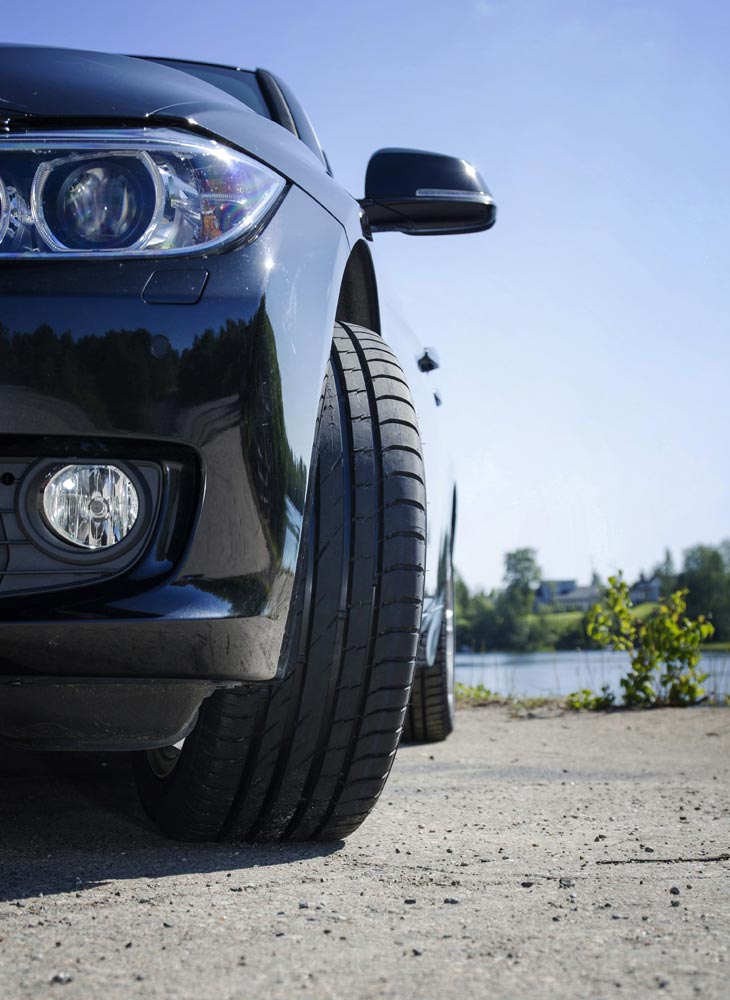 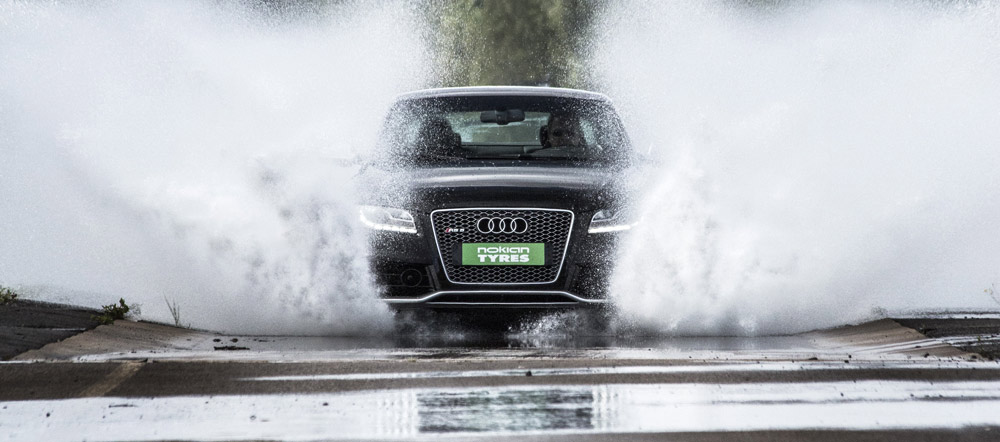 Nokian zLine is recommended by ADAC highlighting its “quite low fuel consumption” in the automobile club’s 2016 summer tyre test for mid-range cars with tyre size 225/45 R 17 Y. The Nokian zLine is rated "good" in the "dry road", "fuel consumption" and "wear" test criteria. The assessment of TCS and ÖAMTC is "Recommended".The sporty Nokian zLine is "highly recommended""Highly recommended" is the test result of the sporty Nokian zLine in the 2016 summer tyre test by German car magazine Auto Zeitung and GTÜ technical inspection organisation. Nokian zLine drives safely and predictably on wet roads. “The low rolling resistance is one of the Nokian zLine's strengths"..Nokian Weatherproof All-Weather tyre scores "good +"The Nokian Weatherproof All-Weather tyre scores "good +" overall results, obtaining the "GUTE FAHRT-recommendation" and ranks on the 2nd place in the 2016 all-season tyre test of the German car magazine GUTE FAHRT. "Very good -" in winter category with the best traction and best braking in snow. The Nokian Weatherproof shows good and balanced performance on dry roads and the brakes work well on wet road surfaces. The aquaplaning test result is "very good". Its rolling resistance is "very good" as well.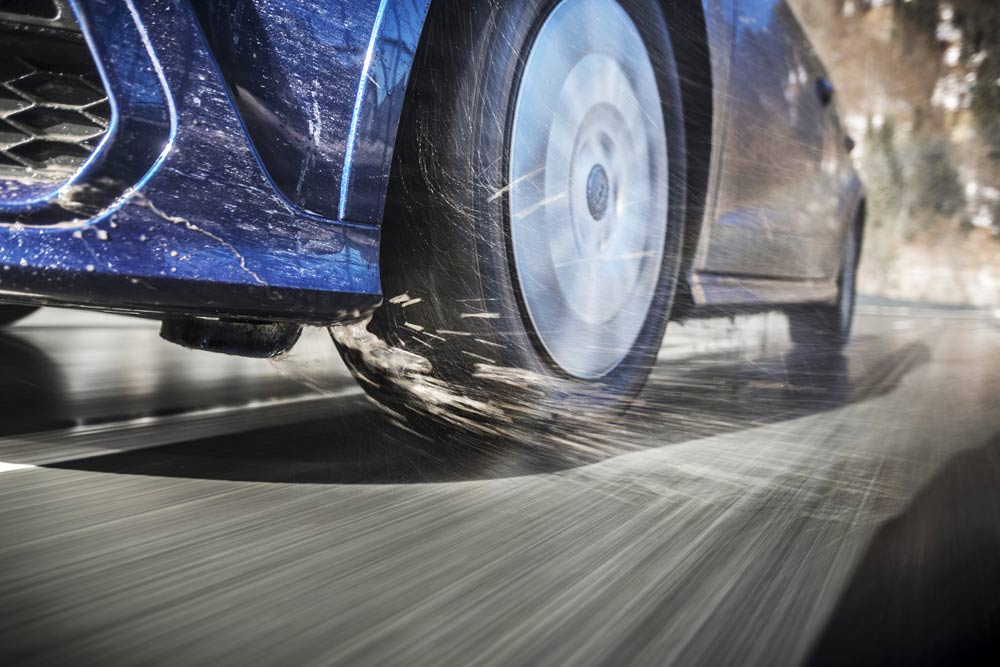 ADAC, TCS and ÖAMTC tested 32 summer tyres of the sizes 185/65 R15 H and 225/45 R 17 Y by strict criteria and requirements. 14 summer tyres of size 225/45 R 17 competed in the test done by Auto Zeitung. GUTE FAHRT compared 9 tyres of size 205/55 R 16.www.nokiantyres.comVianor tyre and car service from Nokian Tyres:http://vianor.comPhoto captionsNokian_zLine_001.jpgPhoto caption:Nokian zLine: "highly recommended" by "Auto Zeitung" and GTÜ, recommended by ADAC, TCS and ÖAMTC as well in the 2016 summer tyre tests     Photo: Nokian TyresNokian_Line_004.jpgPhoto caption:The Nokian Line is "good" in the ADAC 2016 summer tyre test    Photo: Nokian TyresNokian_Weatherproof_022.jpgPhoto caption:The Nokian Weatherproof all-season All-Weather tyre scores the "good +" overall results in the 2016 all-season tyre test of the car magazine "GUTE FAHRT"      Photo: Nokian TyresPhoto downloads Nokian Line summer tyreswww.nokiantyres.com/NokianLinePhoto downloads Nokian zLine summer tyreswww.nokiantyres.com/NokianzLinePhoto Downloads Nokian Weatherproof All-season tyrewww.nokiantyres.com/NokianWeatherproofVideosNokian summer tyres – Testing at the extremeshttps://youtu.be/6kT0wLEOxY4Nokian Line - Test winning summer tyre for Central Europe http://youtu.be/YbsERA80v18The new Nokian zLine - sporty, cool performance for Central European summer https://youtu.be/tm-FodKRM0MNew Nokian Weatherproof, all-weather tyres for Central Europe https://youtu.be/LonBy4JsbQIFurther informationNokian Tyres introduces three brand new summer tyreshttp://www.nokiantyres.com/company/news-article/nokian-tyres-introduces-three-brand-new-summer-tyres/New Nokian Line – Top performance for wet roadshttps://www.nokiantyres.com/company/news-article/new-nokian-line-top-performance-for-wet-roads-2/The new Nokian zLine – sporty, cool performance for fast drivinghttps://www.nokiantyres.com/company/news-article/the-new-nokian-zline-sporty-cool-performance-for-fast-driving-2/Nokian Weatherproof All-Weather tyres – safe year-round driving comforthttp://www.nokiantyres.com/company/news-article/nokian-weatherproof-all-weather-tyres-safe-year-round-driving-comfort/Nokian Tyres is the world’s northernmost tyre manufacturer and innovation leaderNokian Tyres is the world’s northernmost tyre manufacturer. The company promotes and facilitates safe travel in demanding conditions. Whether driving through a winter storm or heavy summer rain, Nokian tyres offer reliability, performance, and peace of mind. The Finnish company is the only tyre manufacturer to focus on products for demanding conditions and customer requirements. As the world’s leading winter tyre specialist, Nokian Tyres offers innovative tyres for passenger cars, trucks, and heavy machinery that are mainly marketed in areas with challenging driving conditions due to snow, forests and varying seasons.Nokian Tyres is the inventor of the winter tyre and has been designing, testing and patenting innovative tyres for 80 years. Exceptionally demanding conditions require quick thinking, a relentless fighting spirit and the ability to cooperate. This recipe is also used to create the market’s most advanced summer tyres that master rough roads and heavy weather. Furthermore, premium brand Nokian Tyres produces tyres especially developed for European weather and the higher speeds on European motorways.Large summer tyre and winter tyre and range available from the premium brand Nokian TyresThe new AA Class Nokian eLine 2 premium summer tyre provides the best of the tyre label class A in wet grip, fuel consumption, advanced security and greener mobility. The new Nokian iLine summer tyre brings better driving comfort and economy for small and medium cars.Nokian Tyres’ exceptionally wide range of premium winter tyres includes the new Nokian WR D4, Nokian WR A4 high-performance tyre, Nokian WR SUV 3, Nokian WR C3 van tyres and Nokian Weatherproof All-Weather tyres, as well as multiple test winner Nokian WR D3.Nokian Tyres’ products deliver excellent safety, save fuel and are the forerunners of environmental friendliness. The company is number 1 in terms of brand recognition and appreciation in Scandinavia and Russia and has a positive, exceptional image.Increased safety through innovations: Driving Safety Indicator (DSI) with aquaplaning warningThe Driving Safety Indicator on the summer tyres informs drivers of the groove depth as a simple figure from 8 to 3. An aquaplaning alert within this warns of the danger of aquaplaning with a water drop symbol. It disappears when there are only four millimetres of remaining tread, alerting the driver of the increased risk.Nokian Tyres achieved a 1.360 billion euro turnover in 2015Nokian Tyres achieved a turnover of 1.360 billion euros in 2015 and had over 4,000 employees. In Europe, Nokian Tyres operates with own sales companies in ten countries. The company also owns the Vianor tyre and car-service chain that comprises more than 1,400 outlets in 26 countries.www.nokiantyres.comVianor tyre and car-service of Nokian Tyres:http://vianor.comPress contact:Dr Falk Köhler PRDr Falk KöhlerTel. +49 40 54 73 12 12Email Dr.Falk.Koehler@Dr-Falk-Koehler.dewww.Dr-Falk-Koehler.deÖdenweg 5922397 HamburgGermanyMore information:www.twitter.com/NokianTyresComwww.youtube.com/NokianTyresComwww.facebook.com/nokiantyreswww.linkedin.com/company/nokian-tyres-plcMotorist blog:http://community.nokiantyres.com/Expert blog:http://nordictyreblog.com/Nokian Tyres EuropeNokian Tyres s.r.oV Parku 2336/22148 00 Praha 4Czech RepublicManaging Director Central Europe Hannu Liitsola, Tel. +420 605 236 440Email hannu.liitsola@nokiantyres.comTechnical Customer Service Manager CE Sven Dittmann, Dipl.-Ing., Tel. +49 160 908 944 04Email sven.dittmann@nokiantyres.comMarketing Manager Lukáš Líbal, Tel. +420 222 507 759Email lukas.libal@nokiantyres.comwww.nokiantyres.comNokian Tyres Finnland HeadquartersNokian Tyres plcPirkkalaistie 7P.O.Box 2037101 NokiaFinlandProduct Development Manager Olli Seppälä, Tel. +358 10 401 7549E-Mail olli.seppala@nokiantyres.comHead of Product Management Petri J. Niemi, Tel. +358 10 401 7646Email petrij.niemi@nokiantyres.comTechnical Customer Service Manager Matti Morri, Tel. +358 10 401 7621Email matti.morri@nokiantyres.comProduct Development Manager Jarno Ahvenlammi, Tel. +358 10 401 7741Email jarno.ahvenlammi@nokiantyres.comDevelopment Manager Juha Pirhonen, Tel. +358 10 401 7708Email juha.pirhonen@nokiantyres.comProduct Manager Central Europe Stéphane Clepkens, Tel. +358 50 462 7536Email stephane.clepkens@nokiantyres.comwww.nokiantyres.com